Обозначения времени, с которыми обычно употребляется Past Simpleyesterday – вчераthe day before yesterday – позавчераlast week – на прошлой неделеlast month – в прошлом месяцеlast year – в прошлом годуlast weekend – в прошлые выходныеlast Monday/Tuesday – в прошлый понедельник/вторник и т.д.a week/month/year ago – неделю/месяц/год назадtwo days/months/years ago – два дня/месяца/года назадan hour ago – час назадin 2002/2003 – в 2002/2003 и т.д. годуat five/six o'clock – в пять/шесть и т.д. часовon Monday/Tuesday – в понедельник/вторник и т.д.the other day – на дняхи т.д.Образование Past SimpleТаблица 2. Случаи употребления Past SimpleПервоисточник неизвестенОт 500 до 1000 английских слов в неделю – с рядами ячеек: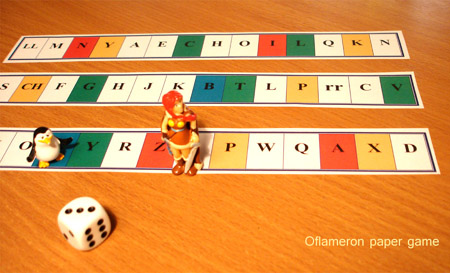 Скачай и распечатай http://www.oflameron.ru1. Утвердительная формадля правильных глаголовподлежащее +
инфинитив (без to) +
окончание -edдля неправильных глаголовподлежащее +
II основная форма (2-я колонка таблицы непр-х глаголов)1. I met my teacher yesterday – Вчера я встретила своего учителя.met – прошедшая форма неправильного глагола to meet (встречать)yesterday (вчера) – временной указатель, который показывает, что действие было совершено в прошлом2. My brother and I worked in Moscow last year – В прошлом году мы с братом работали в Москве.worked – прошедшая форма правильного глагола to work (работать)last year (в прошлом году) – временной указатель3. John came an hour ago – Джон пришел час назад.came – прошедшая форма неправильного глагола to come (приходить)an hour ago (час назад) – временной указатель4. They approved this project in 1998 – Они утвердили этот проект в 1998 году.approved – прошедшая форма правильного глагола to approve (утверждать)in 1998 (в 1998 году) – временной указатель2. Отрицательная форма (образуется одинаково для прав-х и непр-х глаголов)подлежащее +
вспомогательный глагол did +
not +
инфинитив (без to)*Глагол did не употребляется с to be (was, were).1. I did not speak on the phone two hours ago! – Я не разговаривала по телефону два часа назад!did – вспомогательный глаголnot – отрицательная частицаspeak – инфинитив (без to)2. He didn’t attend lectures yesterday – Он вчера не посещал лекции.didn’t – сокращенная форма отрицания did notattend – инфинитив (без to)3. They didn't swim in a pool last week – Они не плавали в бассейне на прошлой неделе.didn’t – сокращенная форма отрицания did notswim – инфинитив (без to)4. Mary was not there yesterday – Вчера Марии там не было.was – форма глагола to be в Past Simple для единственного числа (I, he, she, it) not – отрицательная частицаглагол was/were не нуждается во вспомогательном глаголе did для образования отрицания5. They were not in that gallery last month – В прошлом месяце они не были в той галерее.were – форма глагола to be в Past Simple для множественного числа (we, you, they) not – отрицательная частицаглагол was/were не нуждается во вспомогательном глаголе did для образования отрицания1. I did not speak on the phone two hours ago! – Я не разговаривала по телефону два часа назад!did – вспомогательный глаголnot – отрицательная частицаspeak – инфинитив (без to)2. He didn’t attend lectures yesterday – Он вчера не посещал лекции.didn’t – сокращенная форма отрицания did notattend – инфинитив (без to)3. They didn't swim in a pool last week – Они не плавали в бассейне на прошлой неделе.didn’t – сокращенная форма отрицания did notswim – инфинитив (без to)4. Mary was not there yesterday – Вчера Марии там не было.was – форма глагола to be в Past Simple для единственного числа (I, he, she, it) not – отрицательная частицаглагол was/were не нуждается во вспомогательном глаголе did для образования отрицания5. They were not in that gallery last month – В прошлом месяце они не были в той галерее.were – форма глагола to be в Past Simple для множественного числа (we, you, they) not – отрицательная частицаглагол was/were не нуждается во вспомогательном глаголе did для образования отрицания3. Вопросительная формавспомогательный глагол did +
подлежащее + 
инфинитив (без to)*Глагол did не употребляется с to be (was, were).1. Did I see you last morning? – Я видел тебя прошлым утром? (общий вопрос)did – вспомогательный глагол стоит на первом месте для образования вопросаsee – инфинитив (без to)2. Did she make dinner for you? – Она приготовила тебе обед? (общий вопрос)did – вспомогательный глагол стоит на первом месте для образования вопросаmake – инфинитив (без to)3. When did you begin to play tennis? – Когда вы начали играть в теннис? (специальный вопрос)did – вспомогательный глагол стоит после вопросительного слова when и перед подлежащимbegin – инфинитив (без to)4. Were you at home last Sunday? – Вы были дома в прошлое воскресенье? (общий вопрос)were стоит на первом месте для образования вопросаглагол was/were не нуждается во вспомогательном глаголе did для образования вопроса5. Where was he yesterday? – Где он был вчера? (специальный вопрос)where – вопросительное словоwas стоит после вопросительного слова where и перед подлежащимглагол was/were не нуждается во вспомогательном глаголе did для образования вопроса1. Did I see you last morning? – Я видел тебя прошлым утром? (общий вопрос)did – вспомогательный глагол стоит на первом месте для образования вопросаsee – инфинитив (без to)2. Did she make dinner for you? – Она приготовила тебе обед? (общий вопрос)did – вспомогательный глагол стоит на первом месте для образования вопросаmake – инфинитив (без to)3. When did you begin to play tennis? – Когда вы начали играть в теннис? (специальный вопрос)did – вспомогательный глагол стоит после вопросительного слова when и перед подлежащимbegin – инфинитив (без to)4. Were you at home last Sunday? – Вы были дома в прошлое воскресенье? (общий вопрос)were стоит на первом месте для образования вопросаглагол was/were не нуждается во вспомогательном глаголе did для образования вопроса5. Where was he yesterday? – Где он был вчера? (специальный вопрос)where – вопросительное словоwas стоит после вопросительного слова where и перед подлежащимглагол was/were не нуждается во вспомогательном глаголе did для образования вопроса1. Выражение факта (действия), которое произошло в прошлом и не имеет связи с настоящим.I sold my car in 2002 – Я продал свою машину в 2002 году.John came at five o'clock – Джон пришел в 5 часов.2. Выражение обычных, повторявшихся действий в прошлом, не связанных с настоящим.When I was a boy I played tennis every week – Когда я был мальчиком, я каждую неделю играл в теннис.Last summer my mother watered the flowers every day – Прошлым летом мама поливала цветы каждый день.We sang a lot while we were on holiday – Мы много пели, пока были на каникулах.She enjoyed spending time in the theatre – Она любила проводить время в театре.3. Выражение последовательности действий (событий) в прошлом.I read the message, closed the windows and left the hotel – Я прочитал сообщение, закрыл окна и уехал из отеля.Mary found the book, wiped it and gave it to me – Мария нашла книгу, протерла ее и дала ее мне.